Rozwiąż krzyżówkę – naklej lub wpisz litery tworzące nazwy. Odczytaj hasło.Rozwiąż rebusy. W każdym szeregu liter skreśl co drugą literę, odczytaj wyraz powstały z pozostałych liter i połącz go z odpowiednim obrazkiem. 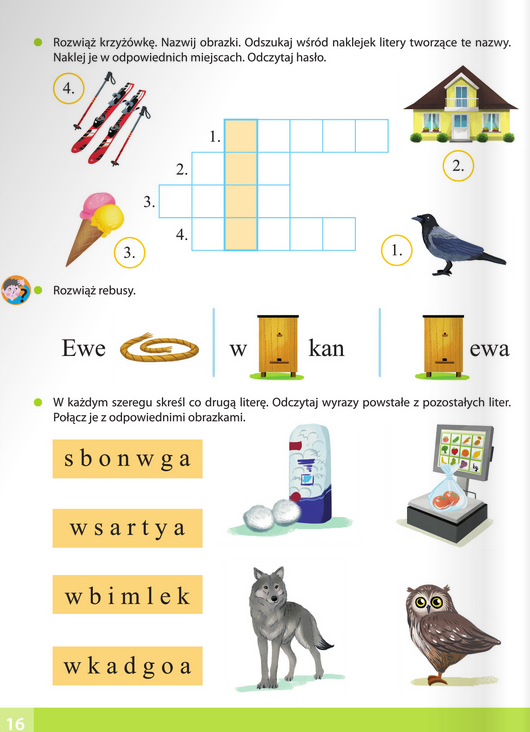 Wykonaj ćwiczenia ręki przygotowujące do pisania – zaciskanie pięści, prostowanie palców, naśladowanie gry na pianinie, klaskanie.Napisz litery w, W po śladach, a potem – samodzielnie. Przed pisaniem dziecko kreśli kształty liter w, W pisanych w powietrzu, na podłodze, na plecach rodziców. 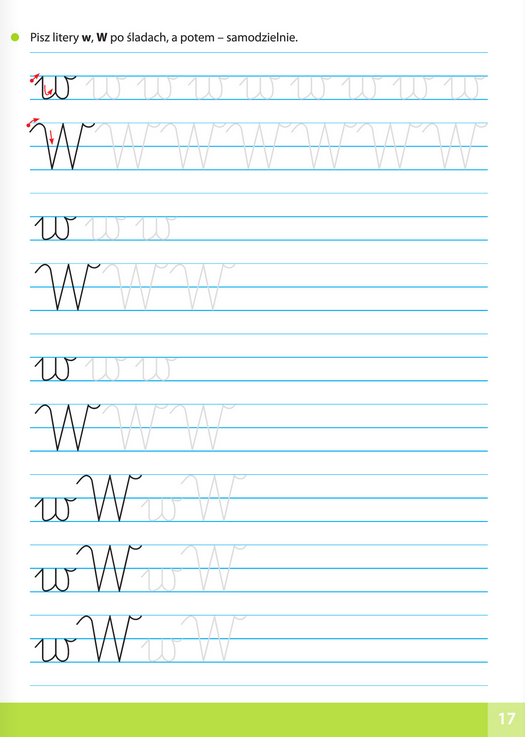 7. Zapraszam do zabawy rozwijającej  poczucie tempa – Zegary. Dziecko odtwarza ruchem tempo pracy zegarów. Duży zegar – dziecko wolno uderza rękami w uda i mówi: bim-bam, bim-bam… Mniejszy zegar – uderza szybciej rękami w uda, mówiąc szybciej: tik-tak, tik-tak…             Zegarek – uderza szybko rękami w uda i mówi też szybko: tiki-tak, tiki-tak8. Na zakończenie proponuję zabawę ruchowąhttps://youtu.be/EuCip5y1464 Miłej zabawy 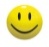 